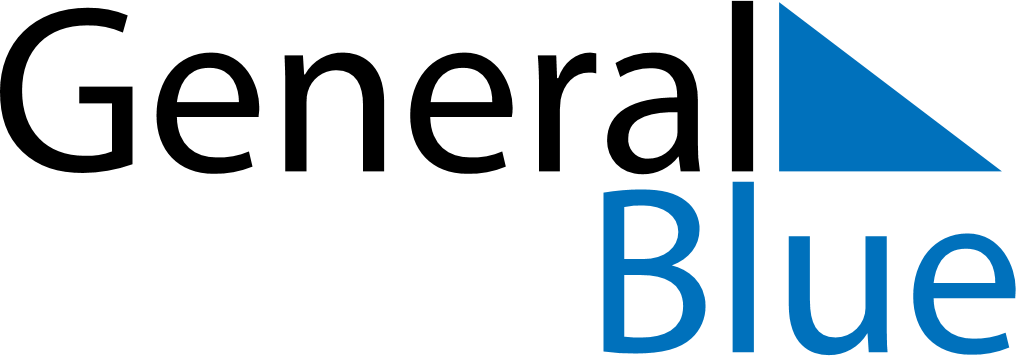 June 2022June 2022June 2022HondurasHondurasSUNMONTUEWEDTHUFRISAT1234567891011Pupil’s Day12131415161718192021222324252627282930